GESTIÓN DE CALIDADROL DE LA PROCURADURÍA GENERAL DE LA NACIÓN ANTE LA JURISDICCIÓN ESPECIAL PARA LA PAZ JURISDICCIÓN ESPECIAL PARA LA PAZ –JEP-INTRODUCCIÓNEl Gobierno Nacional adelantó diálogos de paz con las FARC- EP del que se desprendió un proceso de dejación de armas y de tránsito a la legalidad por parte de sus miembros y su reincorporación a la vida civil y como resultado de tales negociaciones, el día 12 de noviembre de 2016 se suscribió en la ciudad de La Habana, República de Cuba, por delegados autorizados del Gobierno Nacional y los miembros representantes de las FARC-EP, el “Acuerdo Final para la Terminación del Conflicto y la Construcción de una Paz Estable y Duradera”. Dicho Acuerdo Final fue firmado por el Presidente de la República en nombre del Gobierno Nacional y por el comandante de la organización armada, el 24 de noviembre de 2016 en la ciudad de Bogotá D.C., y posteriormente, el día 1 de diciembre del año en curso, quedó refrendado por el Congreso de la República.El Acto Legislativo No. 2 del 11 de mayo de 2017, por el cual se adiciona un artículo transitorio a la Constitución con el propósito de dar estabilidad y seguridad jurídica al “Acuerdo Final para la terminación del conflicto y la construcción de una paz estable y duradera, dispone en su artículo 1 que en desarrollo del derecho a la paz, los contenidos del Acuerdo Final para la Terminación del Conflicto y la Construcción de una Paz Estable y Duradera”, firmado el día 24 de noviembre de 2016, que correspondan a normas de derecho internacional humanitario o derechos fundamentales definidos en la Constitución Política y aquellos conexos con los anteriores, serán obligatoriamente parámetros de interpretación y referente de desarrollo y validez de las normas y las leyes de implementación y desarrollo del Acuerdo Final, con sujeción a las disposiciones constitucionales; Según el segundo inciso del Acto Legislativo citado, las instituciones y autoridades del Estado tienen la obligación de cumplir de buena fe con lo establecido en el Acuerdo Final.  En consecuencia, las actuaciones de todos los órganos y autoridades del Estado, los desarrollos normativos del Acuerdo Final y su interpretación y aplicación deberán guardar coherencia e integralidad con lo acordado, preservando los contenidos, los compromisos, el espíritu y los principios del Acuerdo Final.El Acuerdo Final crea el Sistema Integral de Verdad, Justicia, Reparación y No Repetición, que contribuye a la lucha contra la impunidad combinando mecanismos judiciales que permiten la investigación y sanción de las graves violaciones a los derechos humanos y las graves infracciones al Derecho Internacional Humanitario, con mecanismos extrajudiciales complementarios que contribuyan al esclarecimiento de la verdad de lo ocurrido, la búsqueda de los seres queridos desaparecidos y la reparación del daño ocasionado a personas, a colectivos y a territorios enteros.El Sistema Integral está compuesto por la Comisión para el Esclarecimiento de la Verdad, la Convivencia y la No Repetición; la Unidad Especial para la Búsqueda de Personas dadas por desaparecidas en el contexto y en razón del conflicto armado; la Jurisdicción Especial para la Paz; las Medidas de reparación integral para la construcción de la paz; y las Garantías de No Repetición.El Acto Legislativo 01 del 4 de Abril de 2017 creó el Sistema Integral de Verdad, Justicia, Reparación y No Repetición (SIVJRNR) como un sistema integral que parte del principio de reconocimiento de las víctimas como ciudadanos con derechos; del reconocimiento de que debe existir verdad plena sobre lo ocurrido; del principio de reconocimiento de responsabilidad por parte de todos quienes participaron de manera directa o indirecta en el conflicto y se vieron involucrados de alguna manera en graves violaciones a los derechos humanos y graves infracciones al Derecho Internacional Humanitario; del principio de satisfacción de los derechos de las víctimas a la verdad, la justicia, la reparación y la no repetición.El Acto Legislativo 01 de 2017 creó la Jurisdicción Especial para la Paz, la cual estará sujeta a un régimen legal propio, con autonomía administrativa, presupuestal y técnica; administrará justicia de manera transitoria y autónoma y conocerá de manera preferente sobre todas las demás jurisdicciones y de forma exclusiva de las conductas cometidas con anterioridad al 1 de diciembre de 2016, por causa, con ocasión o en relación directa o indirecta con el conflicto armado, por quienes participaron en el mismo, en especial respecto a conductas consideradas graves infracciones al Derecho Internacional Humanitario o graves violaciones de los Derechos Humanos.  De acuerdo al Acto Legislativo prenombrado, la Jurisdicción Especial para la Paz estará compuesta por la Sala de Reconocimiento de Verdad, de Responsabilidad y de Determinación de los Hechos y Conductas, la Sala de Definición de las situaciones jurídicas, salas que desarrollarán su trabajo conforme a criterios de priorización elaborados a partir de la gravedad y representatividad de los delitos y del grado de responsabilidad en los mismos; la Sala de Amnistía o Indulto; el Tribunal para la Paz; la Unidad de Investigación y Acusación, y la Secretaría Ejecutiva. La Jurisdicción contará además con un Presidente.El Tribunal para la Paz es el órgano de cierre de la máxima instancia de la Jurisdicción Especial para la Paz y estará conformado por una Sección de Primera Instancia con Reconocimiento de Verdad, una Sección de Primera Instancia sin Reconocimiento de Verdad, una Sección de Revisión de Sentencias, una Sección de Apelación y la Sección de Estabilidad y Eficacia. De conformidad con el Acto Legislativo 1 de 2017 ya anotado, la Unidad de Investigación y Acusación realizará las investigaciones correspondientes y adelantará el ejercicio de la acción penal ante el Tribunal para la Paz, para lo cual podrá solicitar la colaboración de la Fiscalía General de la Nación y establecer acuerdos de cooperación con esta.B. ESTRUCTURA DE LA JEPINTEGRACIÓN ORGÁNICA DE LA JEP:PROCURADURÍA DELEGADA ANTE LA JEPRUTA DE ENTRADA DE LA JEP A LA PROCURADURÍA GENERAL DE LA NACIÓN: Toda la documentación relacionada con la intervención de la PGN ante la Jurisdicción Especial para la Paz llega directamente de las Salas, Secciones y Unidad de Investigación y Acusación de la JEP. Ingresan por correspondencia de la PGN al correo quejas@procuraduría.gov.co y/o al que sea asignado por la Coordinación y son: -Autos -Resoluciones-Sentencias-Notificaciones-OficiosINTERVENCIONES DE LA PGNLa intervención del Ministerio Público ante la JEP tiene su razón de ser en el artículo 277 de la Constitución Política, que le asigna el deber de defender el orden jurídico, el patrimonio público y los derechos y garantías fundamentales en los procedimientos. Lo anterior se armoniza además con el Acto Legislativo 01 de 2017 y lo señalado por la Corte Constitucional en la sentencia C-674 de 2017 (14 de noviembre), en cuanto al deber de la Procuraduría de proteger los derechos de las víctimas del conflicto armado y a su facultad, como órgano autónomo e independiente de intervenir en todas las etapas y procedimientos. En cumplimiento de los compromisos de la Procuraduría General de la Nación con la Jurisdicción Especial para la Paz, los OBJETIVOS GENERALES de dichas delegadas son:Realizar seguimiento a los compromisos derivados del Acuerdo Final;Garantizar la transparencia de los procedimientos;Generar espacios de diálogo nacional constante entre los diferentes sectores e instituciones del Estado requeridos para la implementación del Acuerdo Final de Paz.OBJETIVOS ESPECÍFICOS de las Procuradurías Delegadas con funciones de intervención:Intervenir ante la JEP en defensa del orden jurídico, el patrimonio público y de los derechos y garantías fundamentales; y de los derechos sociales, económicos, culturales, colectivos o del ambiente; y en especial, a favor de los derechos de las víctimas del conflicto armado.Intervenir discrecionalmente ante cualquier actuación que se adelante en las Salas de Justicia de la Jurisdicción Especial de Paz en defensa del orden jurídico, el patrimonio público y los derechos y garantías fundamentales; y en especial, de los derechos y garantías de las víctimas del conflicto armado.Intervenir discrecionalmente ante cualquier actuación que se adelante en las Secciones del Tribunal para la Paz en defensa del orden jurídico, el patrimonio público y los derechos y garantías fundamentales; y en especial, de los derechos y garantías de las víctimas del conflicto armado.Intervenir discrecionalmente ante cualquier actuación que se adelante en la Unidad de Investigación y Acusación de la Jurisdicción Especial para la Paz en defensa del orden jurídico, el patrimonio público y los derechos y garantías fundamentales; y en especial, de los derechos y garantías de las víctimas del conflicto armado. Es así, que preliminarmente se puede plantear que la Procuraduría Delegada ante la JEP tendrá como parámetros de intervención los siguientes: Actuación a reacción -es decir una vez la JEP nos comunique la iniciación de cualquier trámite-.Intervención discrecional –teniendo en cuenta que la capacidad de la PGN no es suficiente para intervenir en el 100% de los casos que asuma esa Jurisdicción-. Selección de casos a intervenir -aplicando criterios propios de priorización, los que se encuentran en construcción-. Clasificando los asuntos inicialmente analizando los criterios de competencia personal, material y temporal de acceso a la Jurisdicción.Los demás que se consideren relevantes y se vayan definiendo en el avance de las metas de la JEP. Teniendo como faro todo lo anterior, la Procuraduría Delegada ante la JEP intervendrá ante esa Jurisdicción de las siguientes formas: 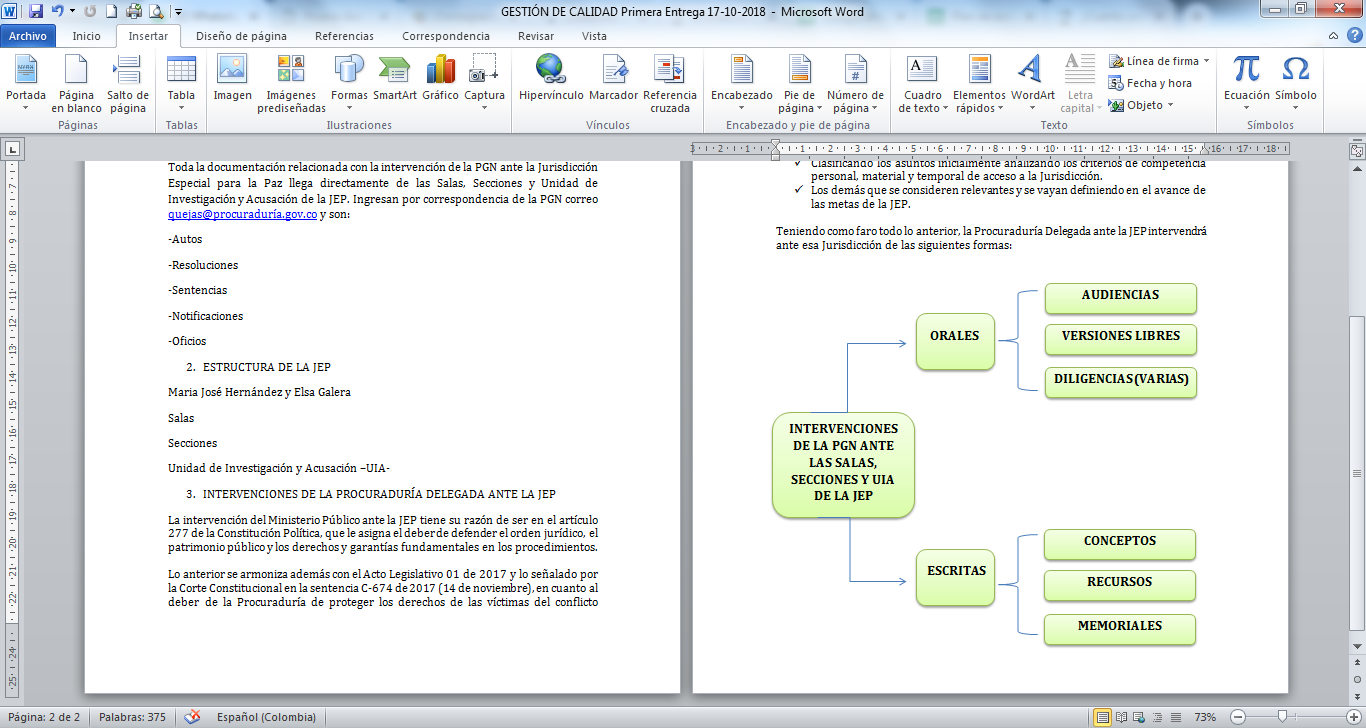 ORGANOCOMPETENCIAS Y FUNCIONES.Ley 1820 de 2016/Ley Estatutaria /Ley 1922 de 2018SALASSALA DE RECONOCIMIENTO DE VERDAD, RESPONSABILIDAD Y DETERMINACIÓN DE HECHOS Y CONDUCTASDecidir si los hechos y conductas atribuidas a las distintas personas son competencia del Sistema.Recibir los informes sobre todas las investigaciones por conductas ocurridas hasta el 1 de diciembre de 2016 de competencia de la JEP, de la Fiscalía General de la Nación, justicia penal militar, Jurisdicción Especial Indígena, la Procuraduría General de la Nación, la Contraloría General de la República y cualquier jurisdicción que opere en Colombia.Recibir los informes de las organizaciones de víctimas, indígenas, negras, afrocolombianas, raizales, palenqueras, Rrom y de derechos humanos colombianas relativos a las conductas cometidas por causa, con ocasión o en relación directa o indirecta con el conflicto armado, así como de fuentes judiciales o administrativas. Recibir versiones voluntarias en los términos del Artículo 27A de la Ley 1922 de 2018. Recibir las declaraciones de aporte de verdad y reconocimiento o no de responsabilidad, tanto individuales como colectivas. Para la imposición de la sanción por responsabilidad de mando, los responsables máximos, deberán ser identificados individualmente.Después de recibidos los informes previstos, la Sala podrá solicitar a la Fiscalía General de la Nación, a las organizaciones de víctimas o de derechos humanos o a otros órganos investigadores del Estado, que informen respecto de hechos sobre los cuales no se cuente con información suficiente.Remitir a la Sala de amnistía e indulto el listado de las personas beneficiadas con base en el listado elaborado por las FARC-EP cotejado en la Sala de Reconocimiento de Verdad y Responsabilidad.Presentar resoluciones de conclusiones ante la sección de primera instancia del Tribunal para la Paz para casos de reconocimiento de verdad y responsabilidades.Decidir si las conductas no reconocidas serán sometidas a la Unidad de investigación y acusación para que, en su caso, de existir mérito para ello, se abra procedimiento de juicio ante el Tribunal. También podrá decidir remitir las conductas a la Sala de definición de situaciones jurídicas.Remitir a la Sala de definición de situaciones jurídicas dos relaciones de personas: Una primera con aquellas personas o conductas que no serán objeto de amnistía o indulto ni serán incluidas en la resolución de conclusiones, y una segunda relación de personas a las que no habrá de exigírseles responsabilidades ante el Tribunal por las causas que fuere.Cuando el reconocimiento de verdad y responsabilidad se valore incompleto, requerir a los declarantes para que puedan completarlo, con indicación de las conductas que, en caso de no aportar verdad plena sobre ellas, serían remitidas a la Unidad de Investigación y acusación, para que esta decida si hay mérito para ser remitidas a la Sección de primera instancia del Tribunal para la Paz para casos de ausencia de reconocimiento de verdad y responsabilidad. En el supuesto de que la persona individualizada como responsable en una declaración colectiva manifieste su desacuerdo con dicha individualización de su responsabilidad, enviar el caso a la Unidad de investigación y acusación, para que esta decida si hay mérito para ser remitido a la Sección de primera instancia del Tribunal para la Paz para casos de ausencia de reconocimiento de verdad y responsabilidad.Cuando entienda que existe mérito para ello, someter a la Unidad de Investigación y Acusación los casos en los que no hubo reconocimiento de verdad y responsabilidad, con indicación de los que resulten más graves y de las conductas o prácticas más representativas para que, si dicha Unidad entiende que hay mérito para ello, se siga el procedimiento contradictorio ante el Tribunal para la Paz.SALA DE AMNISTÍA E INDULTOAnálisis de conexidad de los delitos políticos – incorporación de listados de las FARC Decisiones de Extinción, revisión o anulación de sanciones, investigaciones o sentencias por hechos ocurridos antes del 1 de diciembre de 2016SALA DE DEFINICIÓN DE SITUACIONES JURÍDICASDefinir la situación jurídica de todos quienes hayan accedido a la Jurisdicción Especial para la Paz, en relación a dos supuestos: personas que no serán objeto amnistía o indulto ni serán incluidas en la resolución de conclusiones, y a las que no de responsabilidades ante el Tribunal, por ser merecedoras amnistía o indulto. Definir el tratamiento que se dará a sentencias impuestas previamente por la justicia respecto a las personas objeto de la Jurisdicción Especial la Paz, incluida la extinción de responsabilidades por entenderse cumplida la sanción. Con fin de se administre pronta y justicia, los posibles mecanismos procesales de selección y priorización para quienes no reconozcan verdad y responsabilidad. la adopci6n, de sus determinaciones esta valorará las decisiones adoptadas por la de Reconocimiento de Verdad y Responsabilidad y Determinación de Hechos y Conductas de la Jurisdicción Especial respecto concentración de sus funciones en los casos más representativos conforme a las competencias Sala de Reconocimiento de Verdad y Responsabilidad y Determinación Hechos y Conductas. Para ejercicio sus funciones, efectuar la calificación de la relación de la conducta con el conflicto armado. Adoptar las demás resoluciones necesarias para definir la situación jurídica de quienes no fueron amnistiados ni indultados, ni han sido objeto de resolución de conclusiones. A petición del investigado, definir situación jurídica de quienes tengan una investigación en curso por conductas que sean competencia de la Jurisdicción Especial la Paz. La Sala decidirá si es procedente remitirlo a la Sala Amnistía e Indulto, si es procedente remitirlo a Sala de Reconocimiento de Verdad y Responsabilidad y Determinación de Hechos y Conductas, o si para definir la situación jurídica es procedente renunciar al ejercicio acción penal o disciplinaria, en este último caso también respecto a no combatientes, o aplicar cualquier otro mecanismo jurídico el caso. Definir la situación jurídica de quienes no hayan tenido una participación determinante en los casos más graves y representativos, en particular respecto de las conductas a las que se refiere el artículo 23 de la ley 1820 de 2016 incluyendo, la definición de la situación jurídica de aquellos terceros que se presenten voluntariamente a la jurisdicción en los 3 años siguientes de su puesta en marcha y que tengan procesos o condenas por delitos que son competencia de la JEP, cuando no hayan tenido una participación determinante en los delitos más graves y representativos. Siempre que contribuyan de manera eficaz a las medidas del SIVJRNR, en particular la contribución al esclarecimiento de la verdad en el marco de dicho Sistema. Recibir la información procedente de organizaciones sociales, sindicales y de derechos humanos y procesos que hacen parte de la Cumbre Agraria, Étnica y Popular, cuando se trate de delitos, cometidos en el marco de disturbios públicos o el ejercicio de la protesta social: asonada, obstrucción de vías públicas, lanzamiento de sustancias peligrosas, violencia contra servidor público, perturbación del servicio de transporte público, daños en bien ajeno, lesiones personales y demás delitos ocasionados en el marco de la ley de seguridad ciudadana o en ejercicio de la protesta social. En estos casos, la Sala aplicará mecanismos de cesación de procedimiento con miras a la extinción de la acción y la responsabilidad o podrá remitir dicha información a la Sala de Amnistía e Indulto para lo de su competencia. Decidir sobre la renuncia a la persecución penal respecto a personas que, habiendo participado directa o indirectamente en el conflicto armado siendo menores de edad en el momento de realizarse la conducta ilícita competencia de la Jurisdicción Especial para la Paz, resulten responsables de delitos no amnistiables, de conformidad con lo establecido en los principios adoptados por la Organización de las Naciones Unidas en esta materia.TRIBUNAL PARA LA PAZ. Tendrá una Sección de primera instancia en caso de reconocimiento de Verdad y responsabilidad, que proferirá sentencias.Tendrá otra Sección de primera instancia para casos de ausencia de reconocimiento de Verdad y responsabilidad, donde se celebrarán juicios contradictorios y se proferirán sentencias, bien absolutorias o bien condenatorias. En este caso, se impondrán las sanciones ordinarias o alternativas que correspondan.Tendrá otra Sección de revisión de sentencias, con la función de revisar las proferidas por la justicia. A petición del sancionado, recibirá los casos ya juzgados por órganos jurisdiccionales o sancionados por la Procuraduría o la Contraloría, siempre que no vayan a ser objeto de amnistía o indulto. Ejercerá cualquier otra función establecida expresamente en esta ley.Tendrá también una Sección de Apelación para decidir las impugnaciones de las sentencias proferidas por cualquiera de las secciones de primera instancia. En segunda instancia no se podrá agravar la condena cuando el único apelante sea el sancionado.Órgano de cierre y la máxima instancia de la Jurisdicción Especial la Paz.SECCIÓN DE PRIMERA INSTANCIA CON RECONOCIMIENTO DE VERDADEvaluar la correspondencia entre las conductas reconocidas, los responsables de las mismas y las sanciones a partir de la resolución proferida por la Sala de reconocimiento de verdad y responsabilidad y determinación de los hechos.Verificar que la resolución se corresponde con las descripciones jurídicas de las conductas reconocidas que no podrán ser objeto de amnistía e indulto ni exclusión de la responsabilidad penal. En caso de decidir que no existe correspondencia, comunicar esa resolución a quienes efectuaron el reconocimiento para que sean oídos, después de haber escuchado a la Sala de reconocimiento de verdad y responsabilidades. Una vez escuchados los anteriores, emitir su sentencia.Una vez aprobada la anterior correspondencia, imponer la respectiva sanción prevista en el Listado de sanciones, atendiendo la propuesta de sanción incluida en la Resolución de la Sala de Reconocimiento de verdad y responsabilidad.Fijar las condiciones y modalidades de ejecución de la sanción conforme a lo establecido en el Listado de sanciones atendiendo la propuesta de sanción incluida en la Resolución de la Sala de Reconocimiento de verdad y responsabilidad.Supervisar y certificar el cumplimiento efectivo de su sentencia con el apoyo de los órganos y mecanismos de monitoreo y verificación del sistema integral que designe para tal efecto, los cuales deberán presentar informes periódicos sobre el cumplimiento.Antes de imponer sanciones propias, verificar el cumplimiento de las condiciones de contribución a la verdad y reparación en el marco del Sistema Integral de Verdad, Justicia, Reparación y No Repetición.SECCIÓN DE PRIMERA INSTANCIA SIN RECONOCIMIENTO DE VERDADSometer a las personas acusadas por la Unidad de Investigación y Acusación a juicio contradictorio y en su caso sancionarlas o absolverlas. La Sección podrá acordar que el juicio contradictorio se efectúe en Audiencia Pública en presencia o con participación de las organizaciones de víctimas.Imponer sanciones ordinarias previstas en esta Ley para los que no reconozcan verdad exhaustiva, detallada y plena ni asuman responsabilidades, si resultaren condenados.Para el caso de que se inicie el juicio contradictorio sin reconocimiento de verdad y de responsabilidad, y durante el mismo, antes de proferirse sentencia, el enjuiciado reconozca verdad y responsabilidad, se le impondrán las sanciones alternativas previstas en el listado de sanciones, las cuales serán de mayor severidad que las impuestas a quienes reconocieron verdad y responsabilidad ante la Sala de Reconocimiento.Conocer de las acusaciones presentadas por la Unidad de Investigación y Acusación.A solicitud de la Unidad de Investigación y Acusación, adoptar medidas de aseguramiento y cautelares para garantizar el buen fin del proceso.Al adoptar las decisiones el Tribunal podrá declarar que la conducta analizada cumple los requisitos para ser amnistiada o indultada, supuesto en el cual remitirá el caso a la Sala de Amnistía o Indulto; o considerar que la definición de la situación jurídica debe ser diferente a la de una absolución o condena, evento en el cual lo remitirá a la Sala de definición de situaciones jurídicas.SECCIÓN DE REVISIÓNCuando no proceda la renuncia a la persecución penal, a solicitud de la Sala de Definición de Situaciones Jurídicas, decidirá sobre la sustitución de la sanción penal proferida por la justicia ordinaria, imponiendo las sanciones propias o alternativas de la Jurisdicción Especial para la Paz, siempre y cuando el condenado reconozca verdad completa, detallada y exhaustiva, dependiendo del momento en el que efectúe tal reconocimiento, y siempre que cumpla las demás condiciones del sistema respecto a la satisfacción de los derechos de las víctimas a la reparación y a la no repetición. Dicha sustitución nunca podrá agravar la sanción previamente impuesta. Para ello, recibida la solicitud de sustitución, la Sección remitirá al solicitante a la Sala de Reconocimiento de verdad y responsabilidad y de determinación de los hechos y conductas para que comparezca ante ella. Procederá a la sustitución una vez la Sala de Verdad informe a la Sección de Revisión el resultado de la comparecencia del solicitante. Si este hubiera declarado verdad, completa, detallada y exhaustiva se impondrán las sanciones propias. En caso contrario, si el reconocimiento de verdad se efectúa ante la Sección de Revisión, se impondrán las sanciones alternativas.Cuando verifique que el componente de restricción de libertades y derechos que habría de imponerse ya se ha cumplido, así lo declarará en la providencia de sustitución. De lo contrario, ordenará la ejecución de la sanción propia o alternativa del Sistema. En todo caso, ordenará la ejecución del componente restaurativo de la sanción en caso de que proceda.A petición del condenado revisar las decisiones sancionatorias de la Procuraduría General de la Nación o de la Contraloría General de la República y las sentencias proferidas por otra jurisdicción por: variación de la calificación jurídica conforme a los artículos transitorios 10 y 22 del Acto Legislativo 01 de 2017; por aparición de nuevos hechos que no pudieron ser tenidos en cuenta con anterioridad; o cuando surjan pruebas no conocidas o sobrevinientes no conocidas al tiempo de la condena, todo lo anterior por conductas cometidas por causa,  con ocasión o en relación directa o indirecta con el conflicto, o con la protesta social, siempre que se cumplan las condiciones del Sistema.Respecto a las conductas y hechos objeto de los procedimientos y normas de la JEP, a solicitud de cualquier Sala o Sección y cuando existieren dudas, determinar si las conductas relativas a financiación han sido o no conexas con la rebelión.Excepcionalmente, revisar las resoluciones o sentencias impuestas por la JEP, cuando haya mérito para ello por las siguientes causales, siempre que dicha revisión no suponga agravar la situación del sancionado:Cuando se haya condenado a dos (2) más personas por un mismo delito que no hubiese podido ser cometido sino por una o un número menor de las sentenciadas;Cuando después de la sentencia condenatoria aparezcan hechos nuevos o surjan pruebas no conocidas al tiempo de los debates que, de haber sido aportadas, hubieran determinado la absolución del condenado, su inimputabilidad o una condena menos grave;Cuando después del fallo en procesos por violaciones de derechos humanos o infracciones graves al derecho internacional humanitario, se establezca mediante decisión de una instancia internacional de supervisión y control de derechos humanos, respecto de la cual el Estado colombiano ha aceptado formalmente la competencia, un incumplimiento protuberante de las obligaciones del Estado en investigar seria e imparcialmente tales violaciones. En este caso no será necesario acreditar la existencia de hecho nuevo o prueba no conocida al tiempo de los debates;Cuando con posterioridad a la sentencia se demuestre, mediante decisión en firme, que el fallo fue determinado por un delito del juez o de un tercero;Cuando se demuestra que el fallo objeto de la solicitud de revisión se fundamentó, en todo o en parte, en prueba falsa fundante para sus conclusiones;Cuando mediante pronunciamiento judicial, la JEP haya cambiado favorablemente el criterio jurídico que sirvió para sustentar la sentencia condenatoria, tanto respecto de la responsabilidad como de la punibilidad;Cuando sobre el mismo hecho y encausado se haya proferido más de una sentencia en firme.En los casos en los que la  JEP tenga competencia material y personal, pronunciarse sobre las solicitudes efectuadas por la Sala de reconocimiento de verdad y responsabilidad solicitando se ordene comparecer a alguna persona ante la Jurisdicción Especial para la Paz, y decidiendo el órgano ante el cual deberá comparecer. Antes de decidir el órgano ante el cual deberá efectuarse la comparecencia, la Sección de revisión podrá practicar las pruebas que considere necesario, así como ordenar la práctica de las diligencias de averiguación que crea convenientes.En el caso de terceros civiles y agentes del estado no integrantes de la Fuerza Pública, la presente función sólo se aplicará en caso en que estos se acojan de manera voluntaria.Resolver los conflictos de competencias entre Salas, entre estas y la Unidad de Investigación y acusación o cualquiera otro conflicto o colisión que surja en la Jurisdicción Especial para la Paz. Esta Sección solamente podrá resolver el conflicto o la colisión después de que los presidentes de las salas o el Director de la Unidad concernidos se hayan reunido para buscar una solución consensuada al conflicto o colisión surgidos y no lo hayan logrado solucionar.Examinar y decidir sobre cualquier decisión adoptada por un órgano jurisdiccional u otra autoridad que pretenda dejar sin efecto la amnistía, el indulto u otra medida adoptada en el sistema, verificando entre otros extremos si dicha decisión conculca los principios y normas del SIVJRNR.Otorgar a la Unidad de Búsqueda de Personas Desaparecidas (UBPD) las autorizaciones judiciales necesarias para el acceso y protección de los lugares de habitación o domicilio donde se tenga conocimiento de la presunta ubicación de cuerpos o cuerpos esqueletizados de las personas desaparecidas, en los casos establecidos en el Decreto 589 de 5 abril de 2017 por el cual se organiza la Unidad de Búsqueda de Personas dadas por desaparecidas en el contexto y en razón del conflicto armado.Resolver los recursos interpuestos contra las decisiones del Director de la Unidad de Búsqueda de Personas Desaparecidas (UBPD)  relativas a Acceso y protección de lugares cuando exista una expectativa razonable de intimidad y sobre las autorizaciones judiciales para el ingreso a lugares de habitación o domicilio,  conforme a lo establecido en los artículos 8 y 9 del Decreto 589 de 5 abril de 2017.Conocer en primera instancia de las acciones de tutela instauradas contra decisiones de la Jurisdicción.SECCIÓN DE APELACIONESDecidir las impugnaciones de las sentencias proferidas por cualquiera de las secciones de primera instancia.Decidir los recursos de apelación que contra las resoluciones de las Salas de la JEP y secciones del Tribunal para la Paz se interpongan.Decidir en segunda instancia las acciones de tutela instauradas en contra de las decisiones de algún órgano de la JEP.SECCIÓN DE ESTABILIDAD Y EFICACIA
Garantizar la eficacia y cumplimiento de las Resoluciones y Sentencias de la JEPUNIDAD DE INVESTIGACIÓN Y ACUSACIÓNCorresponde a la Unidad de Investigación y Acusación realizar las investigaciones y adelantar el ejercicio de la acción penal ante el Tribunal para la Paz respecto a todas las conductas competencias de la JEPInvestigar, y de existir mérito para ello, acusar ante el Tribunal para la Paz a las personas cuyos casos le hayan sido remitidos por la Sala de reconocimiento de verdad y responsabilidad, por la Sala de definición de situaciones jurídicas o por la Sección de revisión del Tribunal para la Paz.Decidir, de oficio o a solicitud de las Salas o Secciones de la JEP, las medidas de protección aplicables a víctimas, testigos y demás intervinientes.Solicitar a la Sección de primera instancia del Tribunal para la Paz para casos de ausencia de reconocimiento de verdad y responsabilidad, la adopción de medidas de aseguramiento y cautelares para garantizar el buen fin del proceso.Organizar sus tareas, integrar comisiones de trabajo, fijar prioridades, acumular casos semejantes y definir la secuencia en que los abordará, así como adoptar criterios de selección y descongestión. Al ejercer estas facultades tendrá en cuenta la necesidad de evitar que las conductas graves y representativas queden impunes, así como prevenir la congestión del Tribunal.Cuando en virtud de las decisiones que haya adoptado, considere que no es necesario investigar o acusar, podrá remitir el caso a la Sala de definición de situaciones jurídicas o a la Sala de amnistía e indulto.Adelantar registros, allanamientos, incautaciones e interceptaciones de comunicaciones. En estos eventos, un magistrado de la Sección de primera instancia para casos de ausencia de reconocimiento de verdad y responsabilidad del Tribunal para la Paz efectuará el control posterior respectivo, a más tardar dentro de las treinta y seis (36) horas siguientes, al solo efecto de determinar su validez.Asegurar los elementos materiales probatorios, garantizando la cadena de custodia mientras se ejerce su contradicción. En caso de requerirse medidas adicionales que involucren una posible afectación de derechos fundamentales, deberá obtenerse previamente la respectiva autorización por parte de un magistrado de la Sección de primera instancia del Tribunal para la Paz para casos de ausencia de reconocimiento de verdad y responsabilidad, quien ejercerá las funciones de control de garantías.Dirigir y coordinar las funciones de policía judicial que en forma transitoria y en el marco de la JEP cumplirá el Equipo Técnico Investigativo creado para estos fines al interior de la Unidad.Solicitar a otros órganos competentes del Estado o a organizaciones de derechos humanos y de víctimas, que informen respecto de hechos sobre los cuales no se cuente con información suficiente.Articular y coordinar con la Jurisdicción Especial Indígena sobre asuntos de competencia de esta.